Гражданам старше 60 лет, которые сделают прививку от коронавируса до 1 сентября, предоставляется выплата в размере 500 рублей.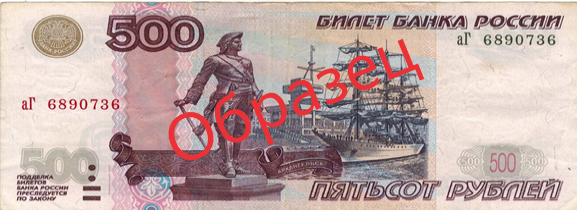 В соответствии с принятым Постановлением Кабинета Министров Республики Адыгея № 104 от 16 июня 2021 года, лица старше 60 лет, привитые двумя компонентами либо первым компонентом вакцины от коронавируса (COVID-19) до 1 сентября 2021 года, получают право на единовременную денежную выплату в размере 500 рублей.Для назначения выплаты, данной категории граждан следует обращаться:1. в Филиал № 1 по Майкопскому району ГКУ РА «Центр труда и социальной защиты населения», по адресу: п. Тульский ул. Московская, 64, в приёмные дни: 	понедельник  с  9.00 до 13.00 и с 14.00 до 17.00вторник  с 9.00 до 13.00четверг с 9.00 до 17.00 и с 14.00 до 17.002. в офисы МФЦ «Мои документы», находящиеся на территории Майкопского районаПри себе иметь: паспорт с регистрацией, сертификат о прохождении вакцинации, выданный медицинским учреждением, лицевой счет карты «Мир» (при наличии). 